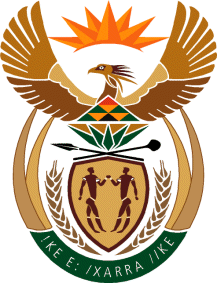 MINISTRY: PUBLIC SERVICE AND ADMINISTRATIONREPUBLIC OF SOUTH AFRICANATIONAL ASSEMBLYQUESTION FOR WRITTEN REPLY QUESTION NO.: 348.								Ms D van der Walt (DA) to ask the Minister of Public Service and Administration:What number of Public Service employees were employed in each provincial department of (a) education and (b) health (i) on the last day of the (aa) 2015-16, (bb) 2016-17 and (cc) 2017-18 financial years and (ii) on 28 February 2019?					NW372E REPLYThe number of Public Service employees that were employed in each provincial department of (a) education and (b) health (i) on the last day of the (aa) 2015-16, (bb) 2016-17 and (cc) 2017-18 financial years and (ii) on 31 January 2019 (February 2019 information not available at time of compilation), were as follows: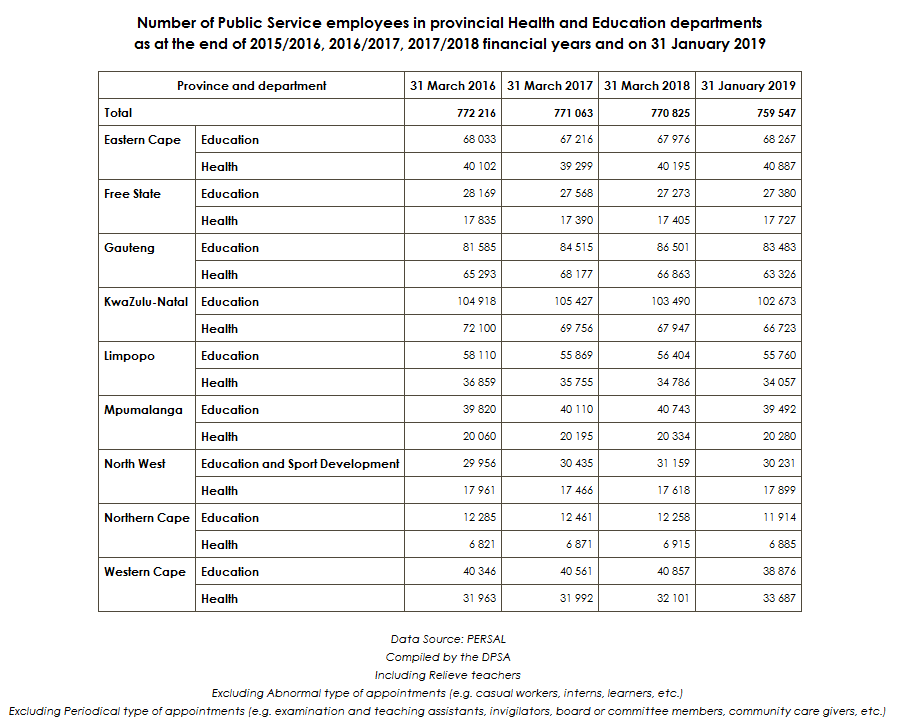 